2 ритмика от 20.01. Ссылка на видеоурок: 2 ритмика 2 неделя - YouTube1) Соедините стрелочками паузы и соответствующие им длительности. Сфотографируйте и пришлите мне.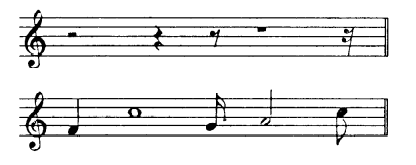 2) Решите музыкально-математические примеры с паузами. Сфотографируйте и пришлите мне.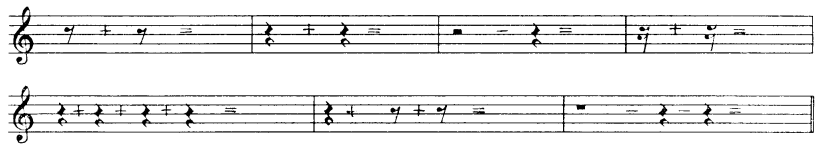 Задания по ритмике принимаются по вторник включительно!!!Выполненные задания и все ваши вопросы присылайте мне по адресу vcherashnyaya-distant2020@yandex.ru. В письме не забудьте указать имя и фамилию.